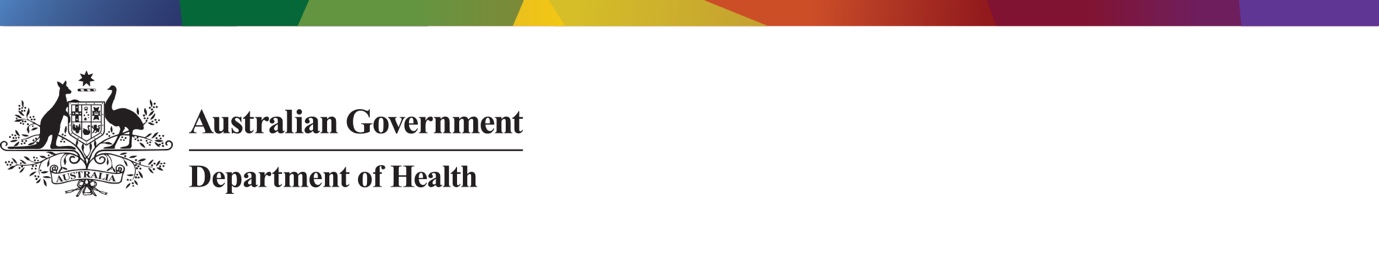 Quick Reference Guide - Setup Remote AccessMac OSXOverviewThis Quick Reference Guide provides the steps for the initial setup of Mac OSX devices for remote access to the HealthIT network. Prior to remotely accessing the HealthIT network, each computer must first have three applications/clients installed: BIG-IP Edge Client VMware Horizon ClientMicrosoft Remote Desktop ClientSupportFor assistance, contact the IT Service Desk on (02) 6289 8444 (Central Office) or 1800 500 380 (all other locations).ProceduresThis Quick Reference Guide is split into five parts:Part 1 - Remove existing remote access software (if applicable)Part 2 - Download SoftwarePart 3 – Installing the Microsoft Remote Desktop ClientPart 4 - Installing the BIG-IP Edge ClientPart 5 - Installing the VMware Horizon ClientPart 1 – Remove existing remote access software (if applicable)Part 1 only needs to be completed if you have previous versions of Health Remote access software installed.Step 1Open the Mac OSX Finder window and click on the Applications favourite.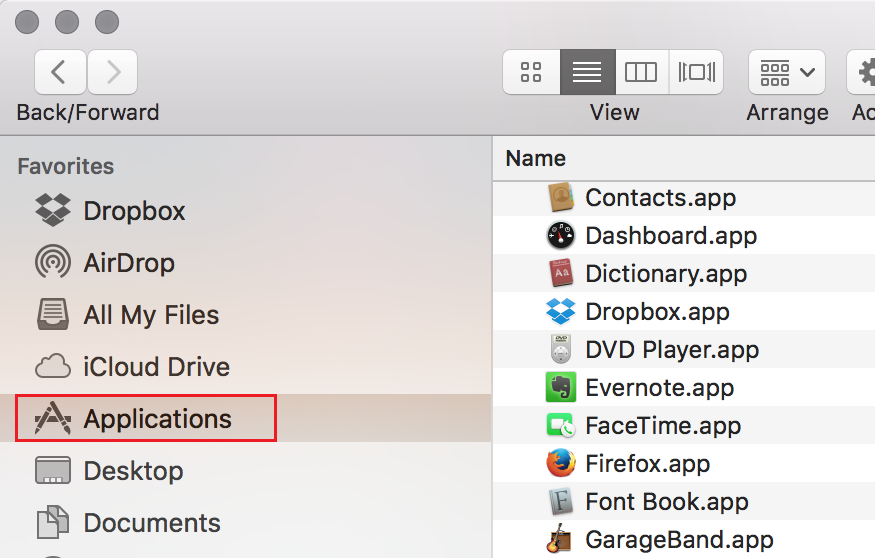 Step 2In the finder window, right click on the Health Remote Access application and select Move to Trash from the context menu. 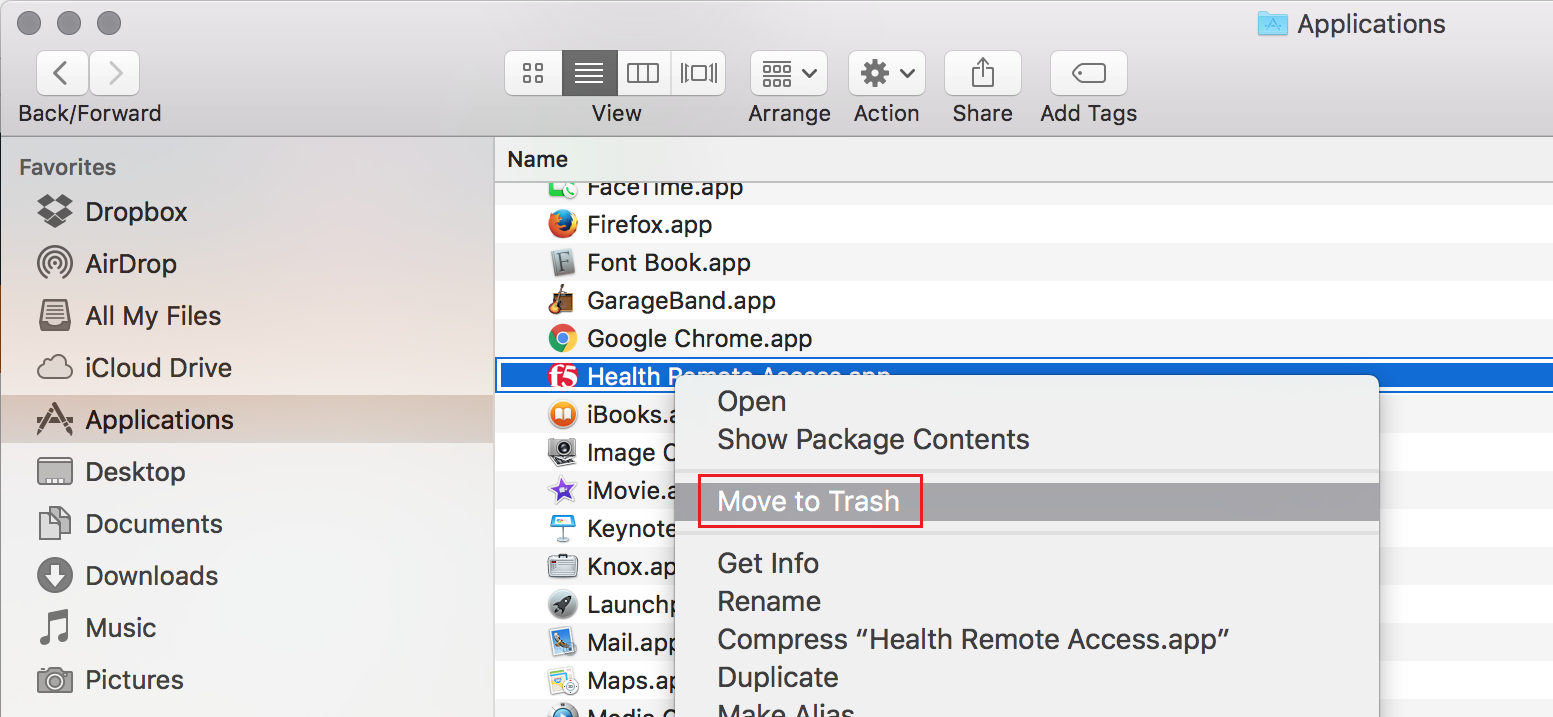 Step 3Enter your Mac administrator username and password in the dialog box that is presented, and then click OK to provide permission to remove the application.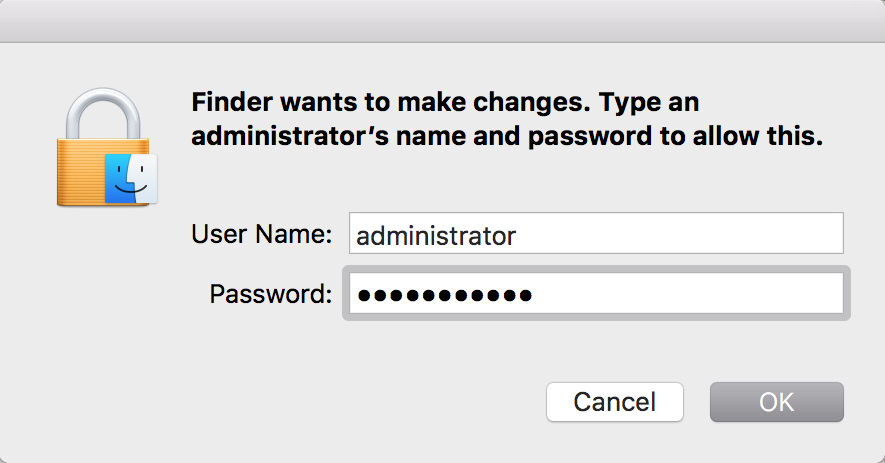 Step 4Repeat steps 1- 3 for the Remote Desktop Connection and the VMware Horizon Client.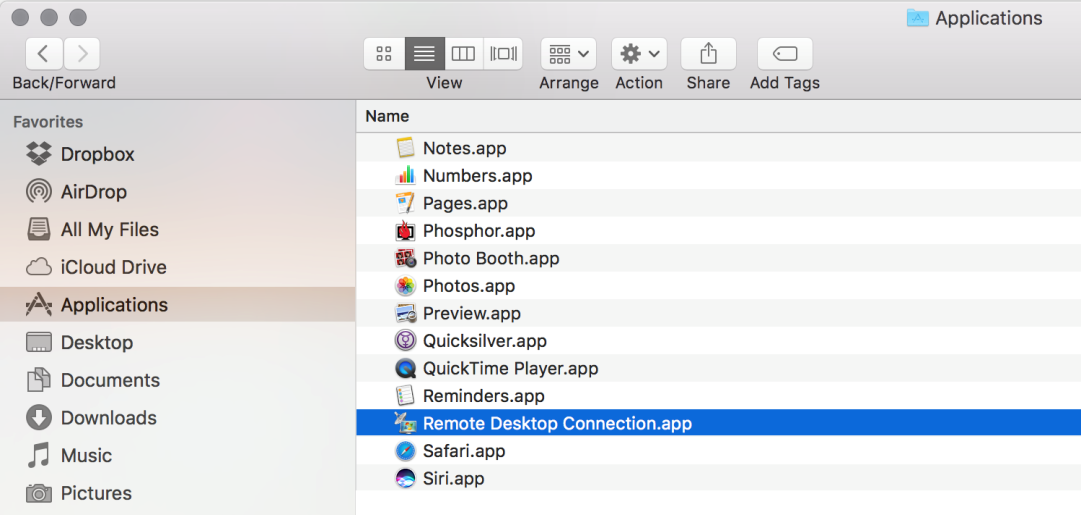 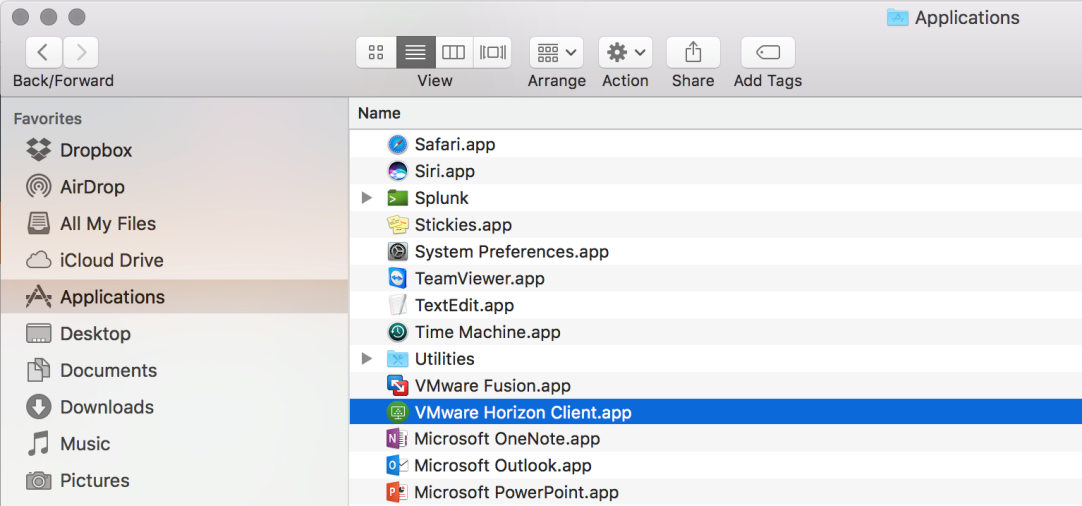 Part 2 – Download SoftwareStep 1With an internet connection, browse to http://www.health.gov.au/remote and download the new versions of the Microsoft Remote Desktop Client, BIP-IP Edge Client and the VMware Horizon Client to your computer.Part 3 – Installing the Microsoft Remote Desktop ClientStep 1Open the location you downloaded the Microsoft Remote Desktop Client to (by default this will be your Downloads folder) and double click the rdc_2.1.1_all.dmg file to launch the installation.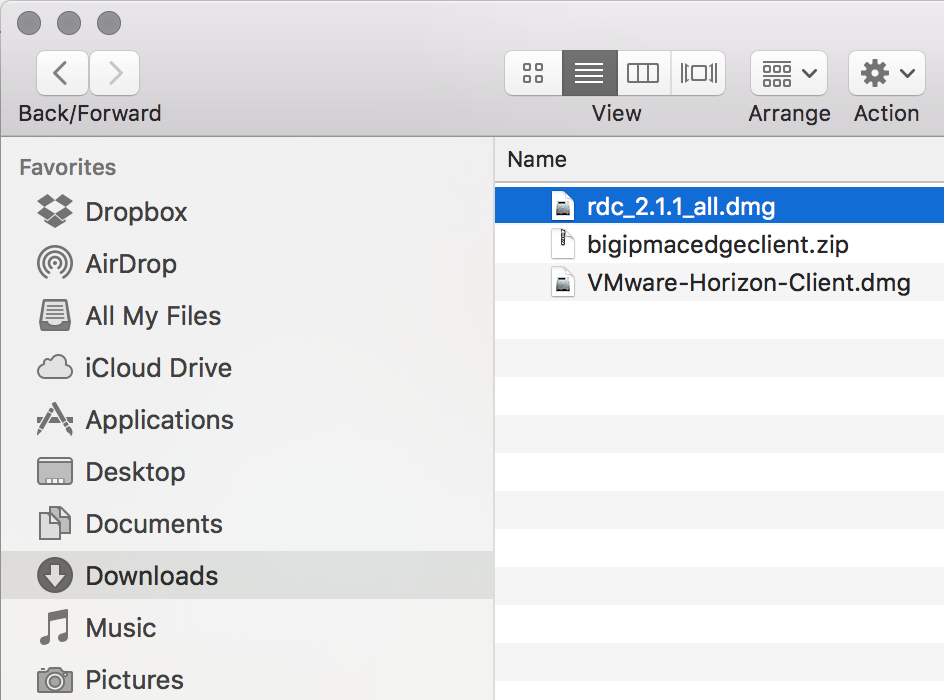 Step 2In the RDC Installer window, double click the package icon for RDC Installer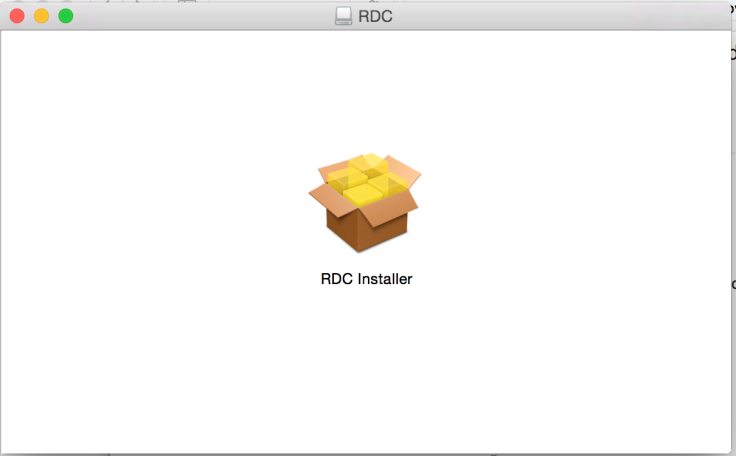 Step 3If you receive an RDC Installer warning that says “RDC Installer can’t be opened because it is from an unidentified developer", click OK. Otherwise skip to Step 7.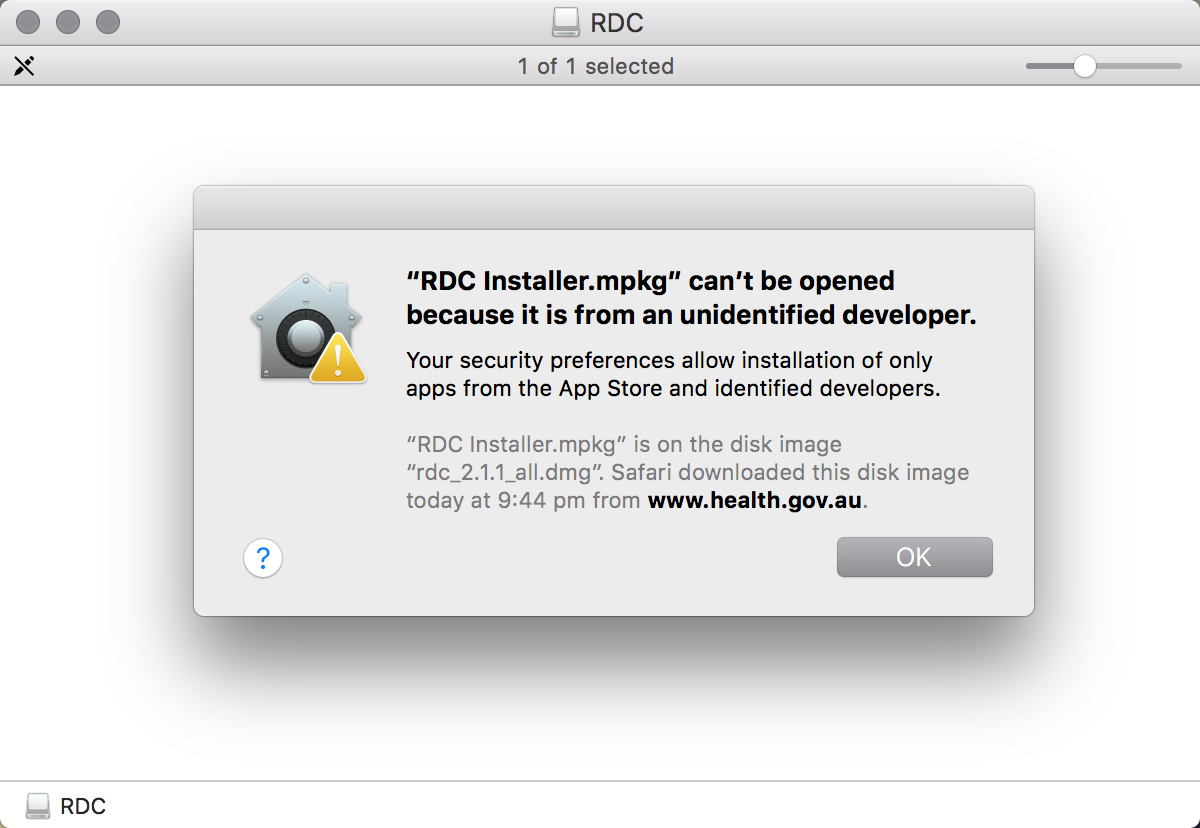 Step 4Hold down the control key and click the package icon for RDC Installer, a context menu will be displayed. Click Open from the context menu.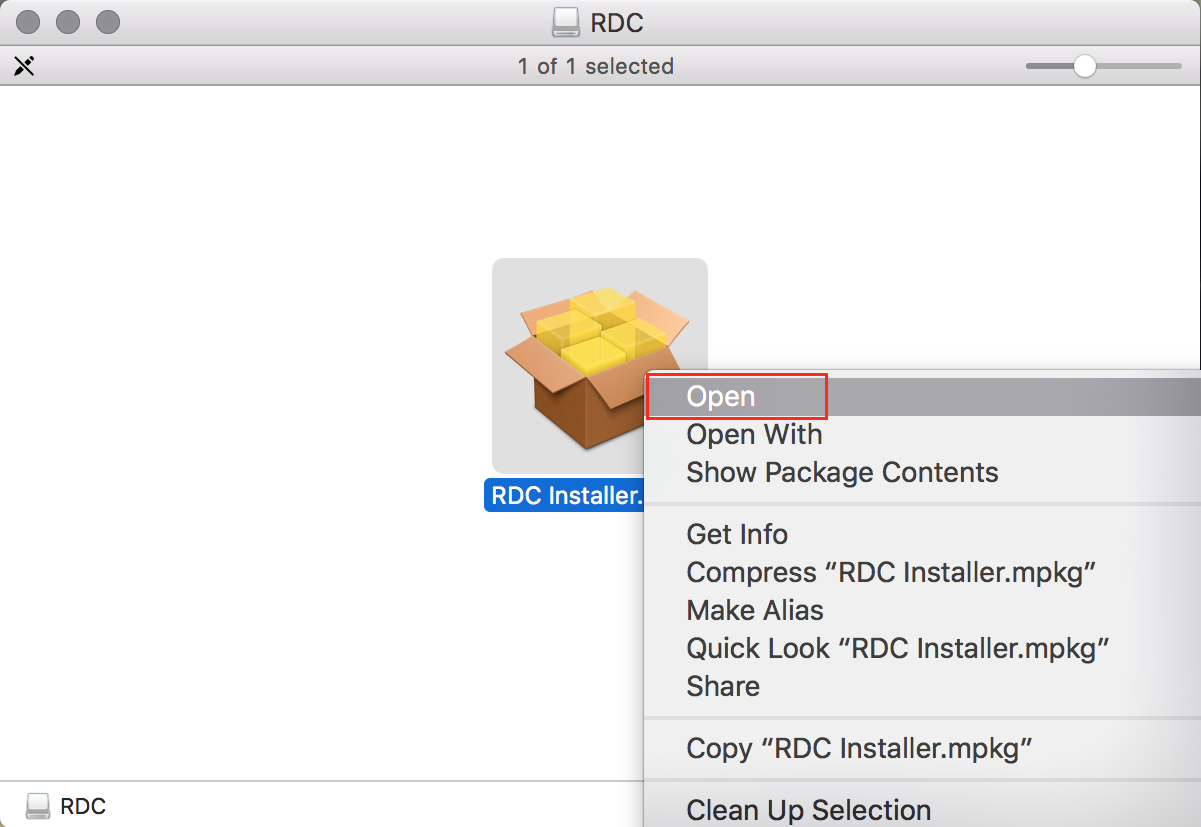 Step 5Click Open in the dialog box that is presented to agree to the open the RDC Installer and proceed with the installation of the application.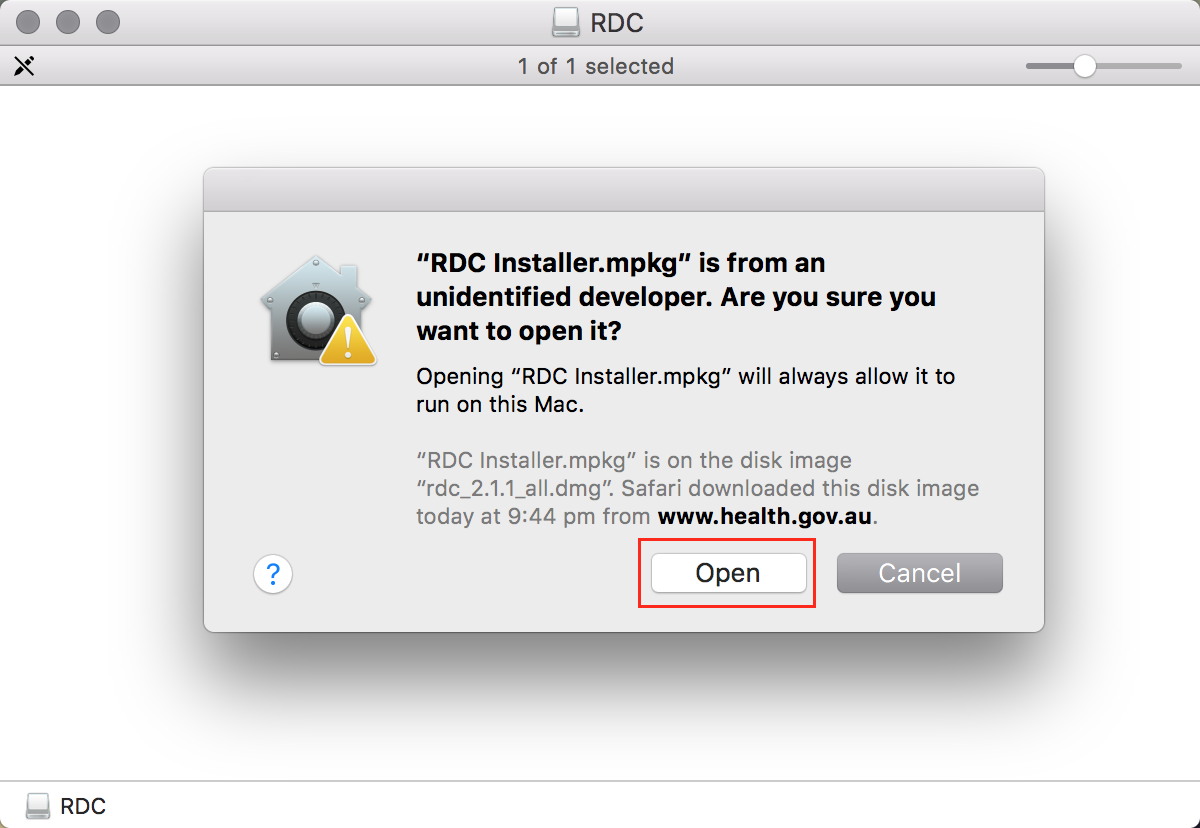 Step 6Enter your Mac administrator username and password in the dialog box that is presented, and then click Modify Settings to provide permission to install the application.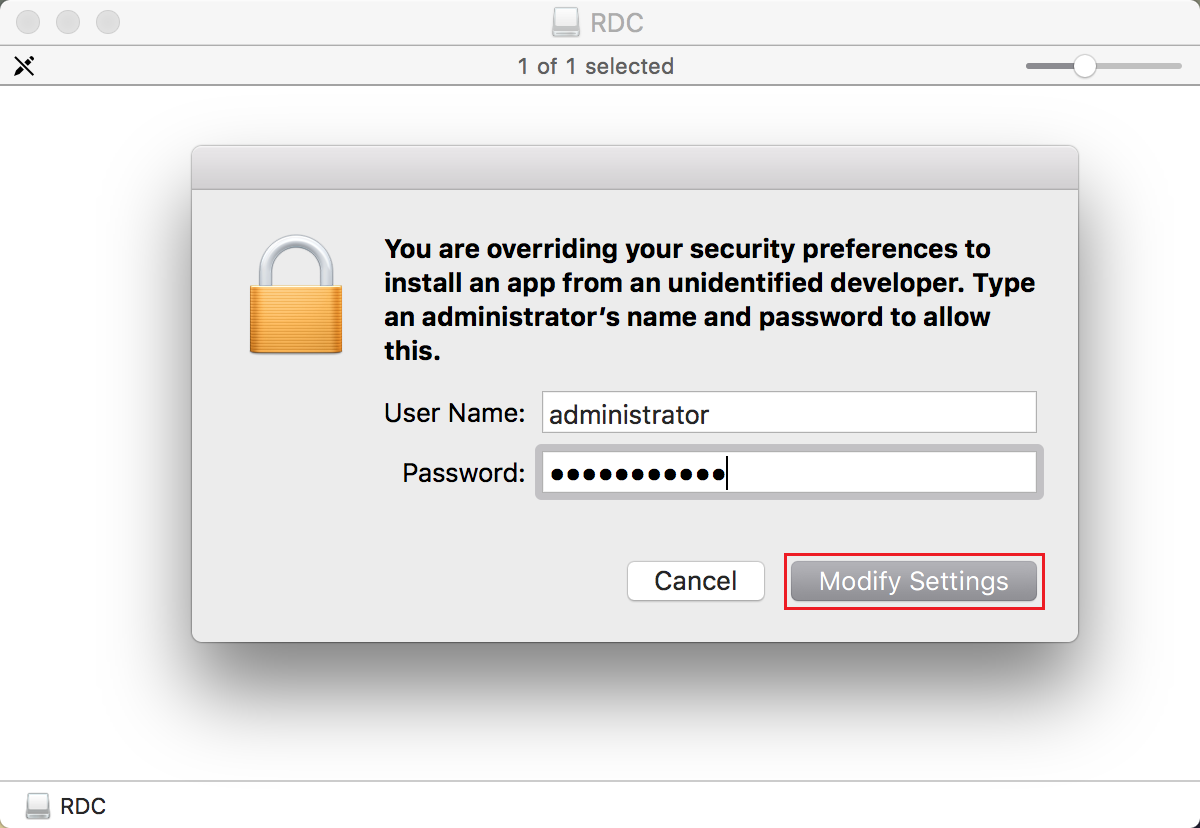 Step 7Click Continue in the Install Microsoft RDC for Mac - Introduction window to proceed.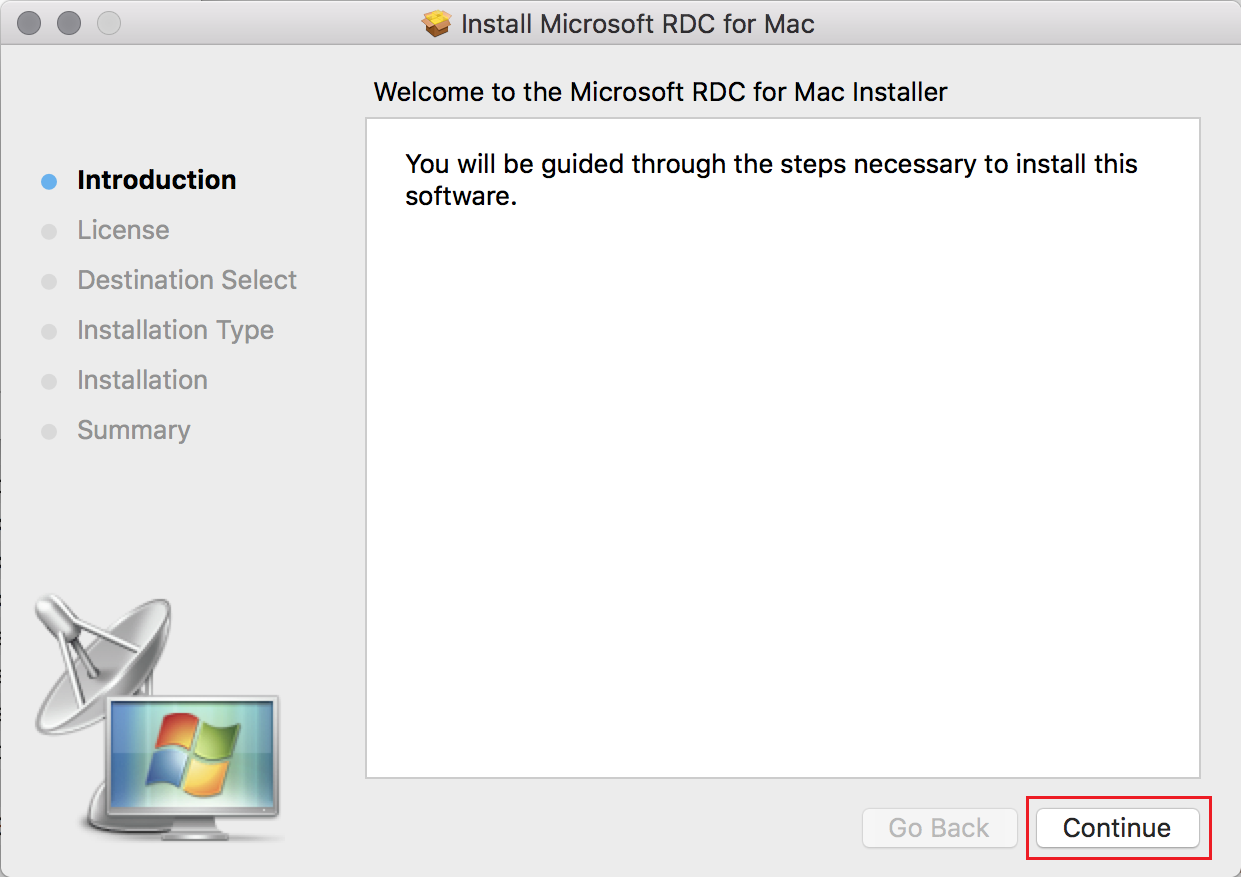 Step 8Observe the user warning in the Install Microsoft RDC for Mac - License window, and then click Continue to agree.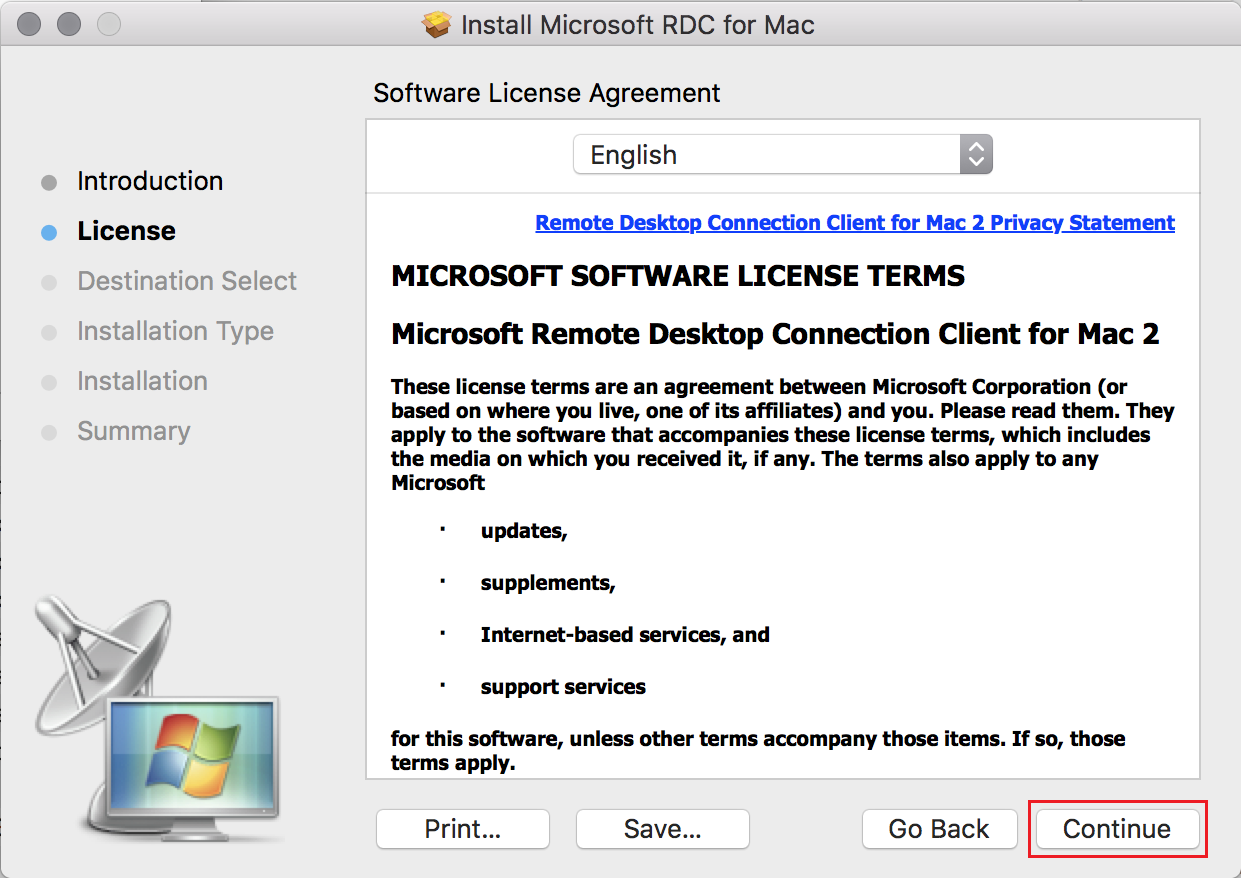 Step 9Observe the user warning in the dialog box that is presented, and then click Agree to proceed.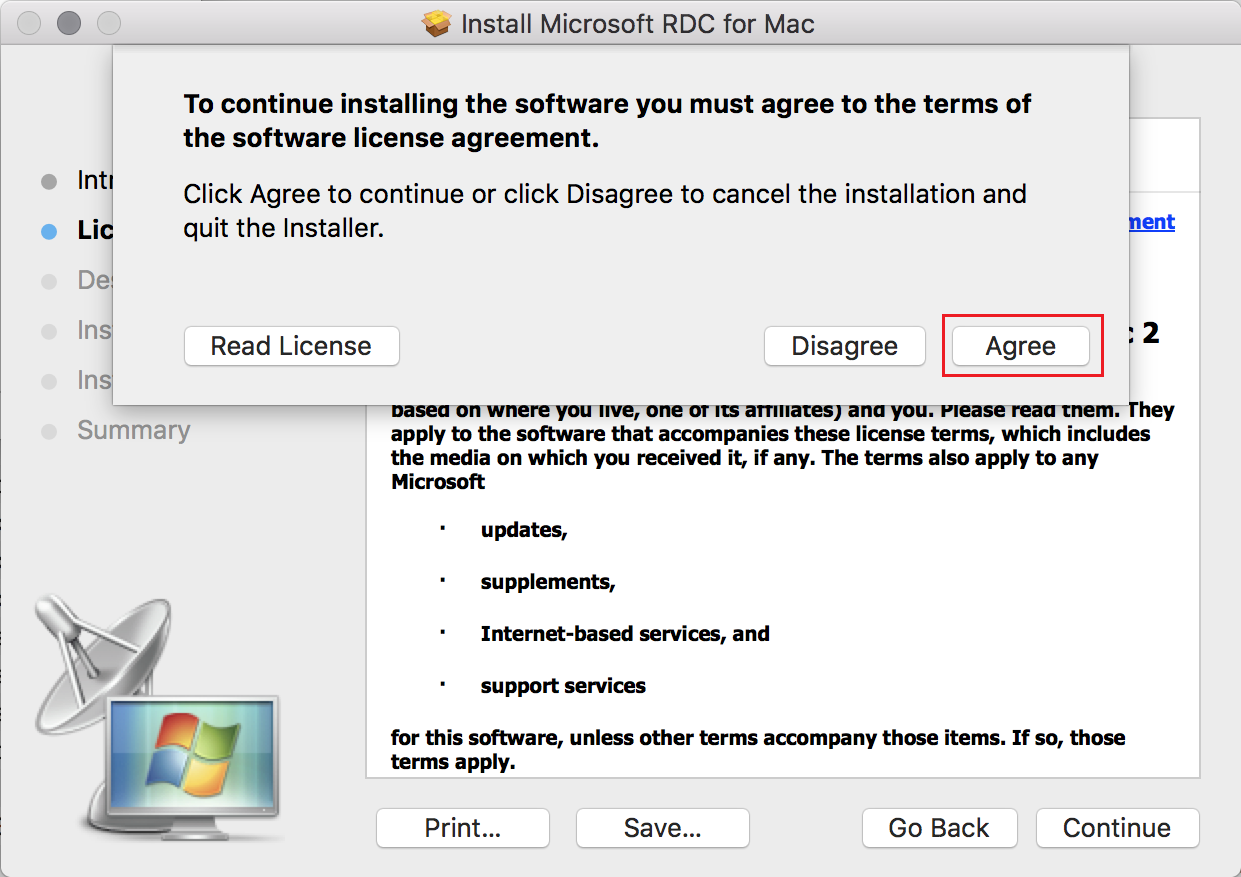 Step 10In the Install Microsoft RDC for Mac – Destination Select window, select the disk where you want to install Microsoft RDC and then click Continue to proceed. 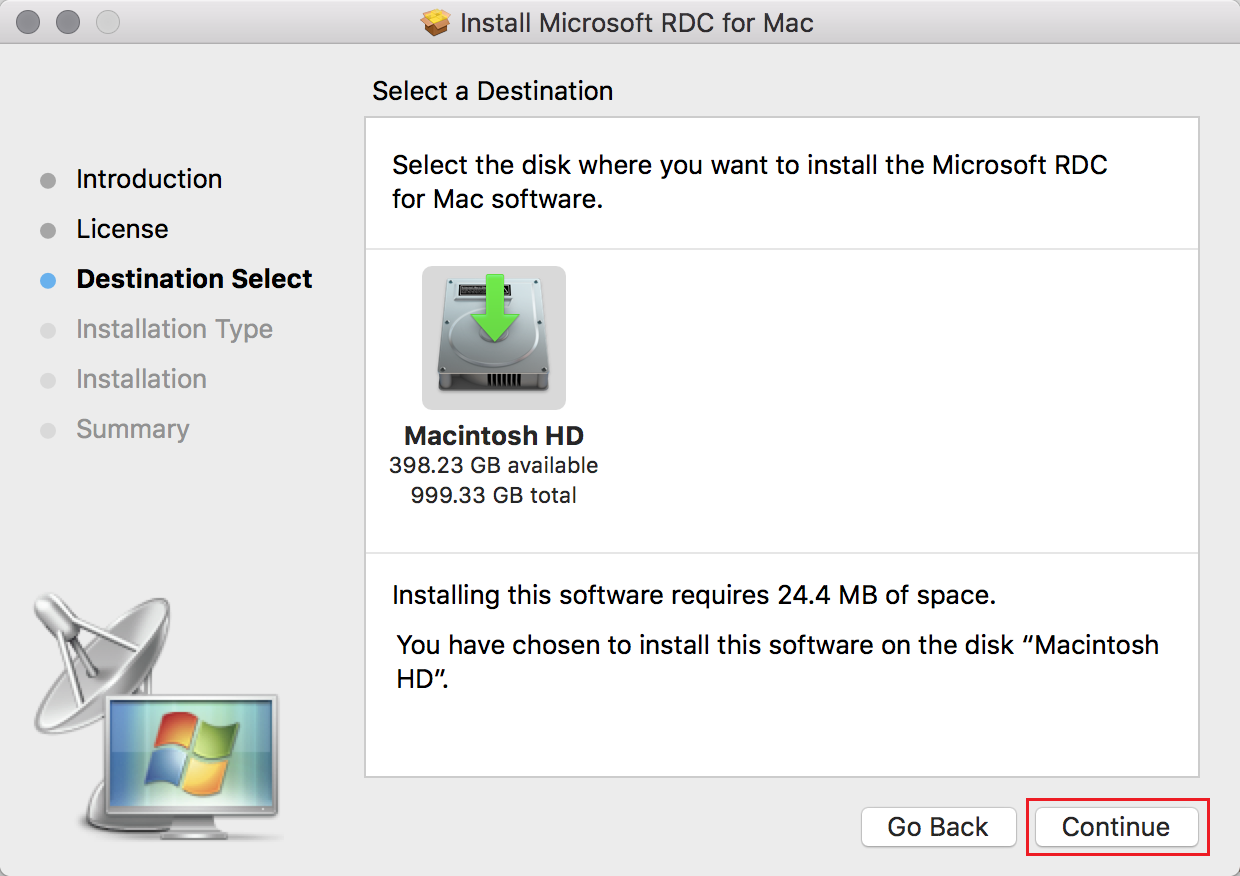 Step 11In the Install Microsoft RDC for Mac – Installation Type window, ensure you have sufficient space then click Install to proceed.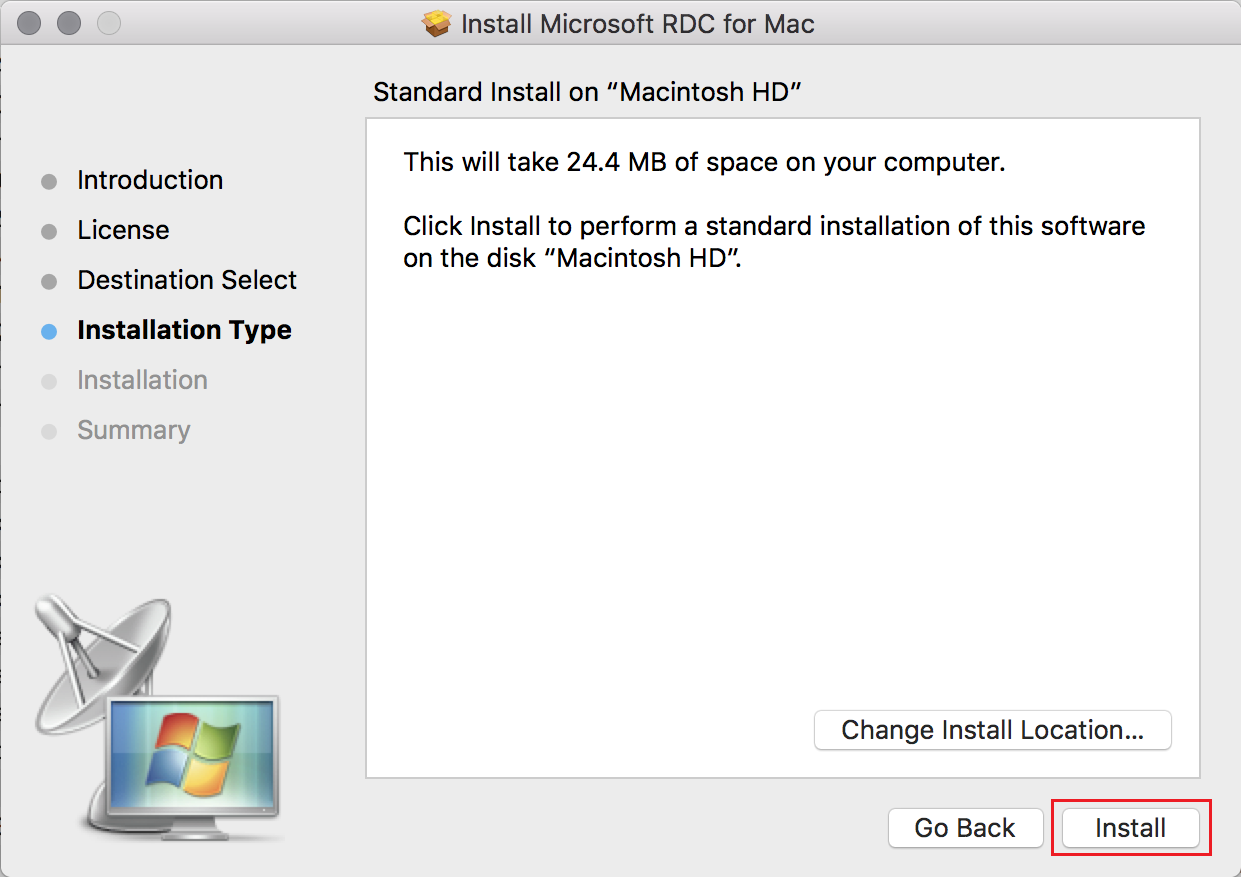 Step 12Enter your Mac administrator username and password in the dialog box that is presented, and click Install Software to provide permission to install the application.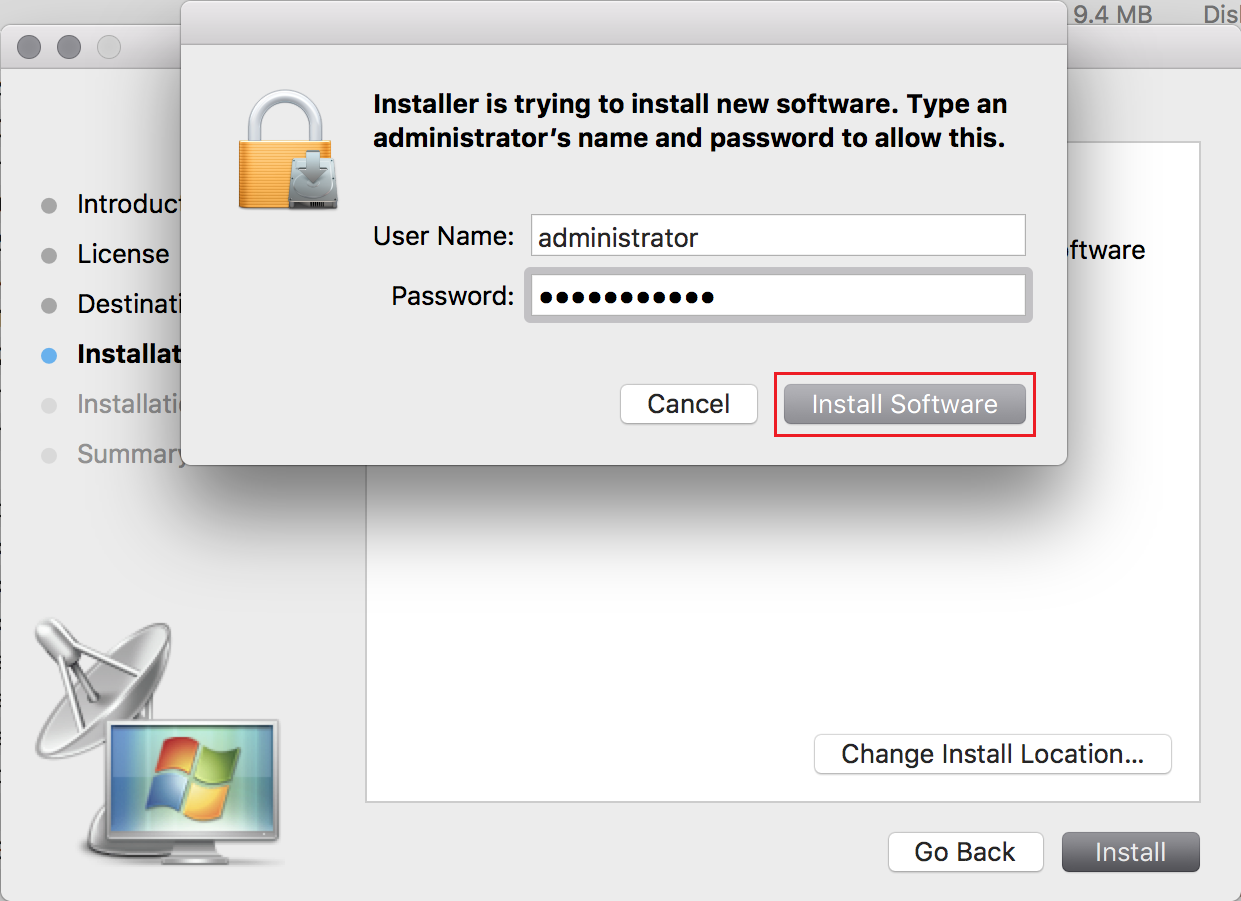 Step 13In the Install Microsoft RDC for Mac – Summary window, click close to complete the installation.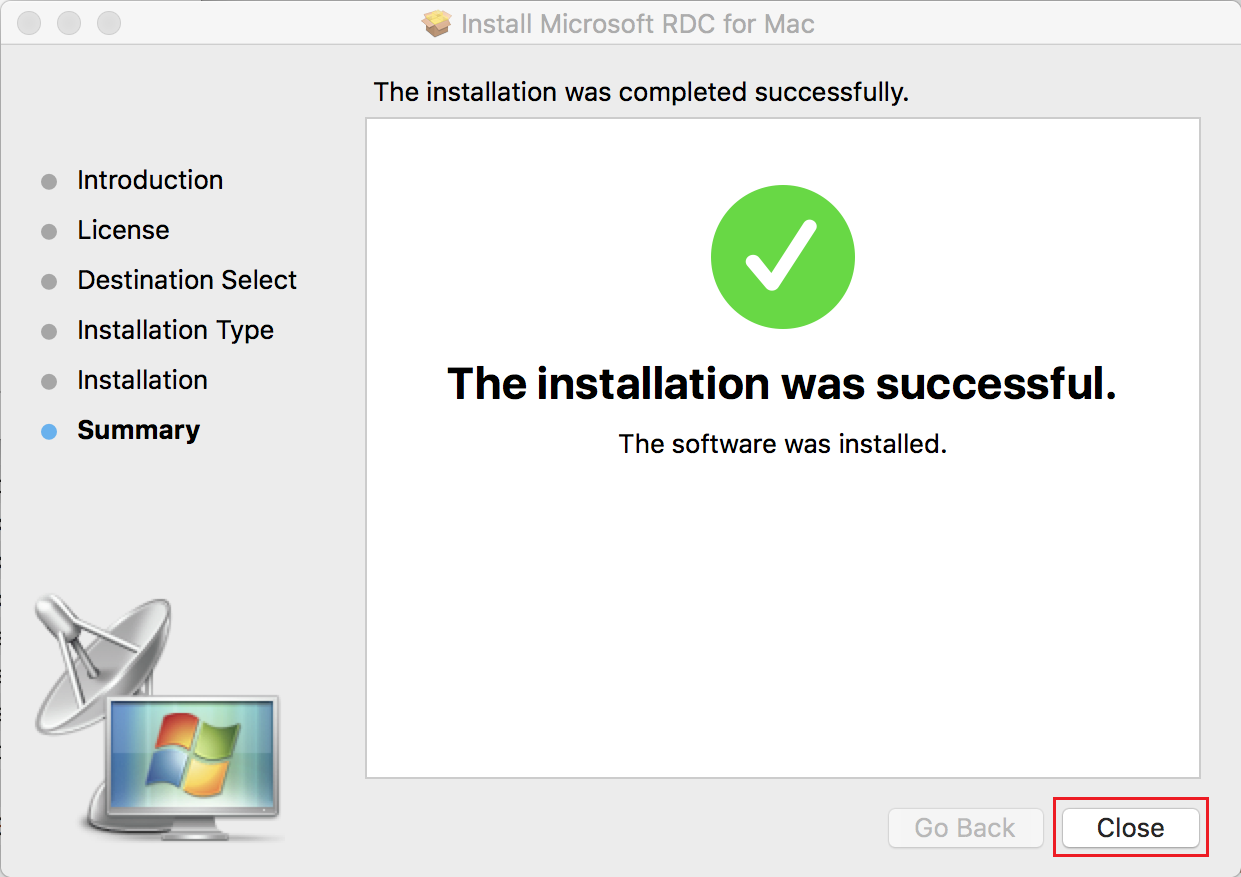 Part 4 – Installing the BIG-IP Edge ClientStep 1Open the location you downloaded the BIG-IP Edge Client to (by default this will be your Downloads folder) and double click the bigipmacedgeclient.zip to unzip the file.Step 2Double click the mac_edgesvpn.pkg file to launch the installation. 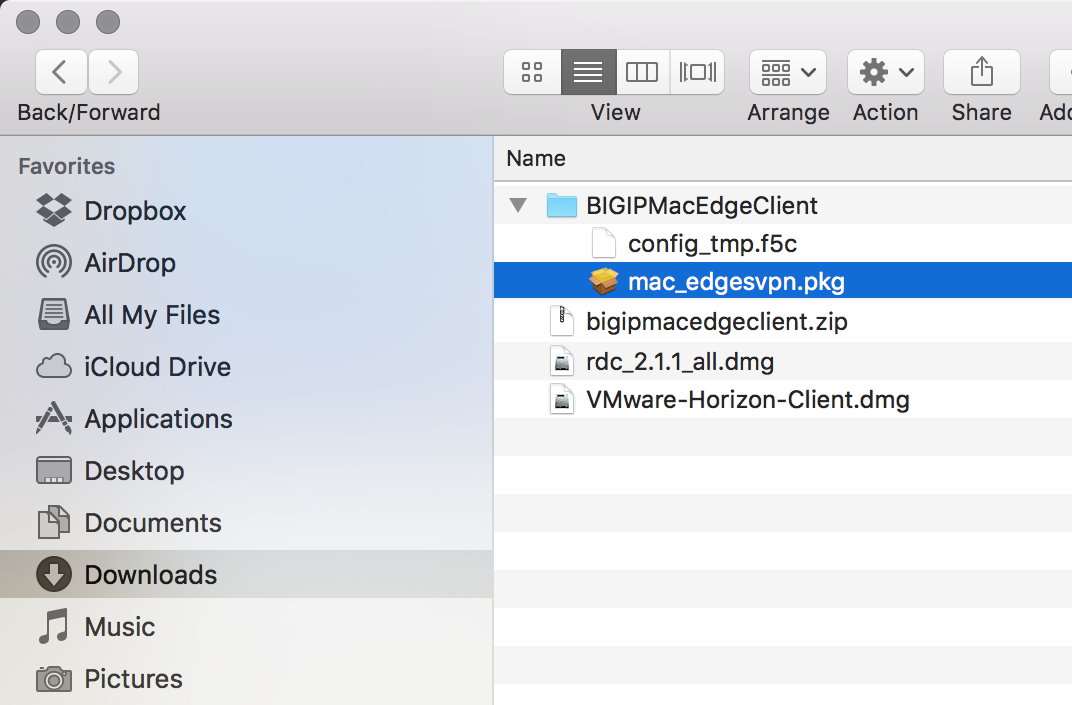 Step 3In the Install BIG-IP Edge Client – Introduction window Click Continue to proceed.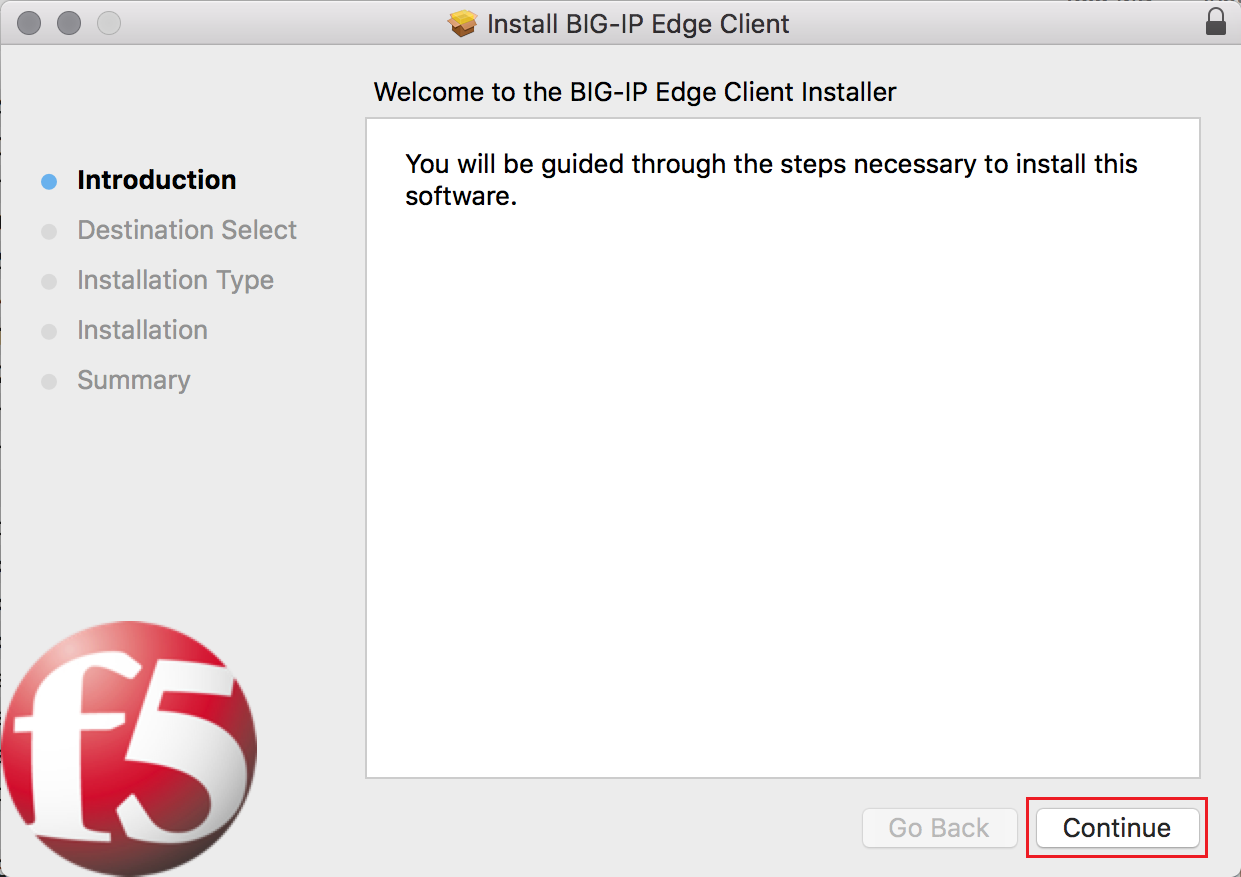 Step 4In the Install BIG-IP Edge Client – Destination Select window, select the disk you want to install the client to then click Continue to proceed.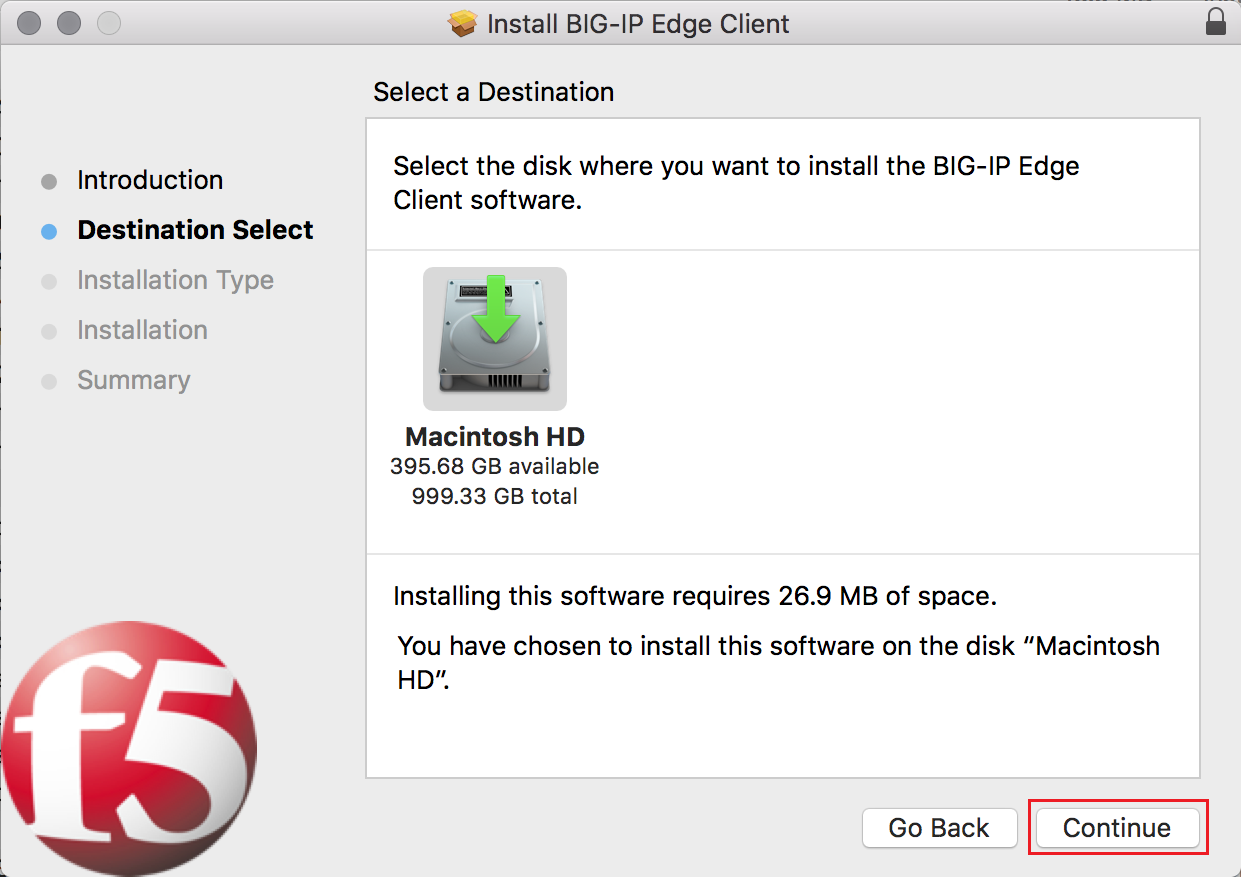 Step 5In the Install BIG-IP Edge Client – Installation Type window, ensure you have sufficient space then click Install to proceed.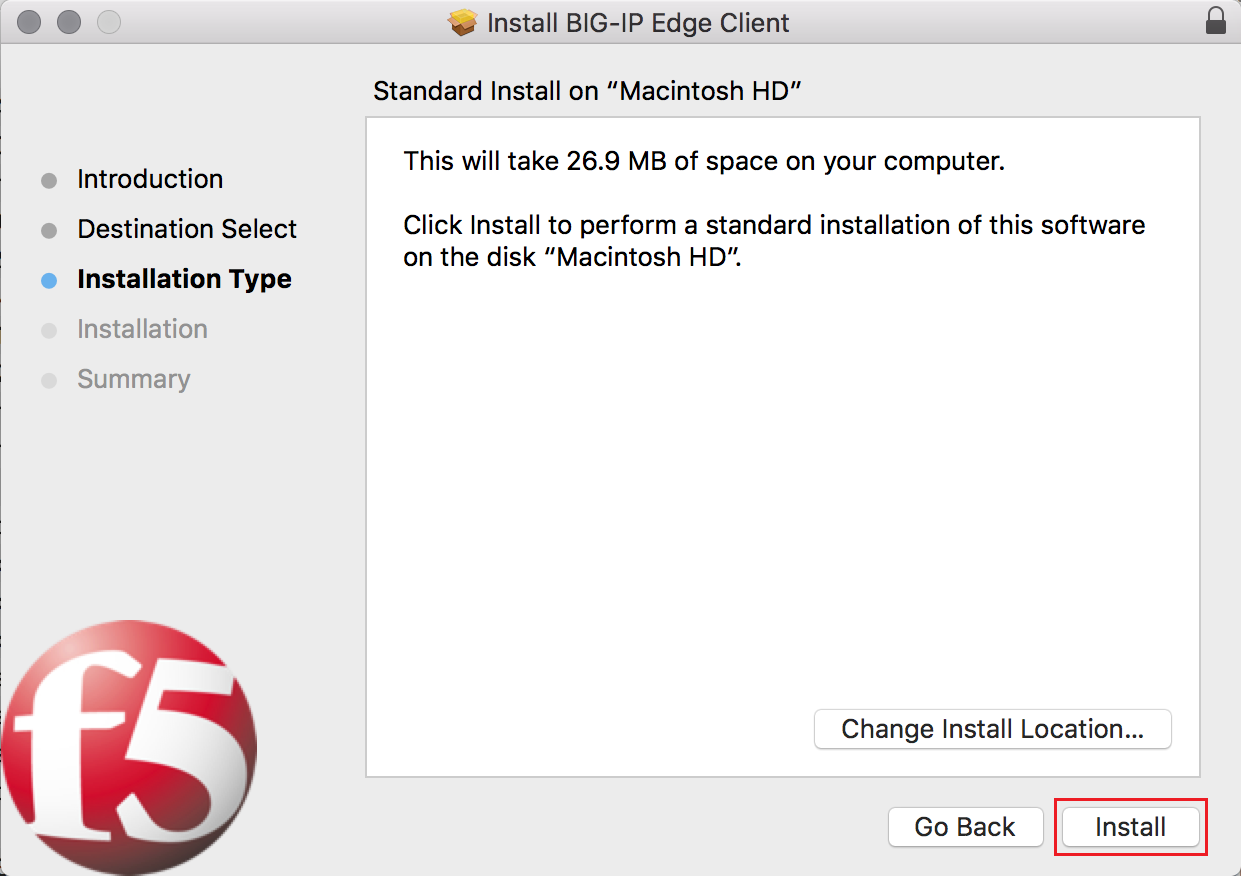 Step 6Enter your Mac administrator username and password in the dialog box that is presented, and click Install Software to provide permission to install the application.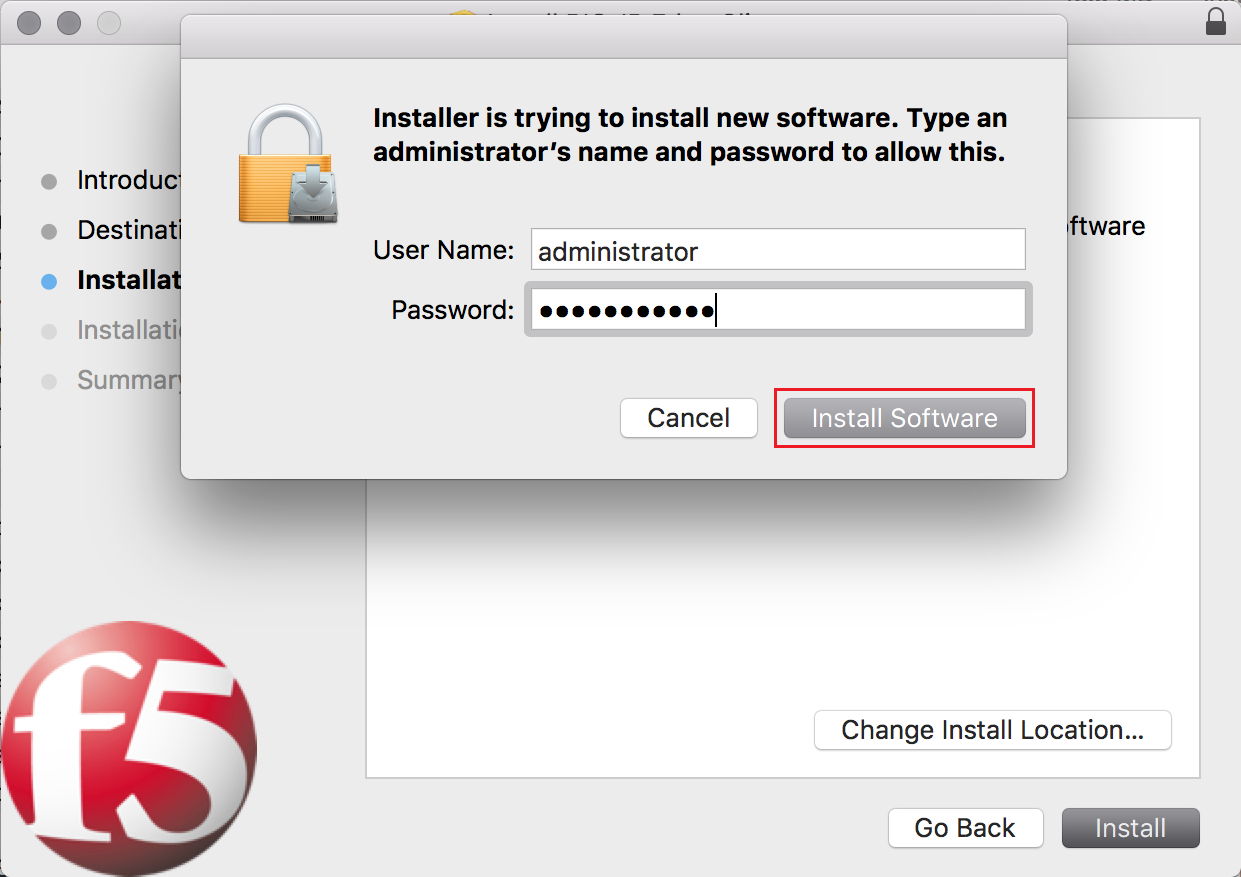 Step 7In the Install BIG-IP Edge Client – Summary window, click close to complete the installation.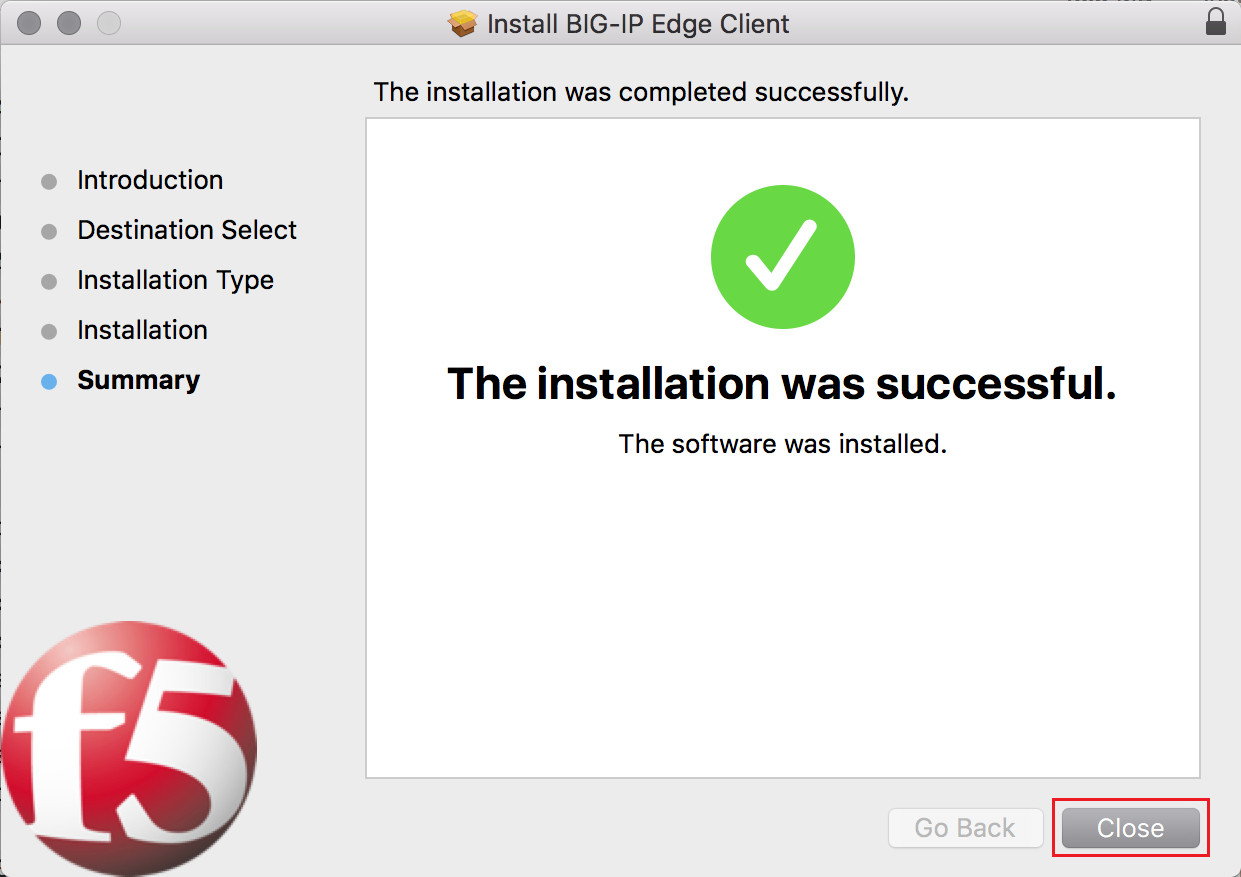 Part 5 – Installing the VMware Horizon ClientStep 1Open the location you downloaded the VMware Horizon Client to (by default this will be your Downloads folder) and double click the VMware-Horizon-Client.dmg file to launch the installation.Step 2Observe the user warning in the VMware-Horizon-Client installer window, and then click Agree to proceed.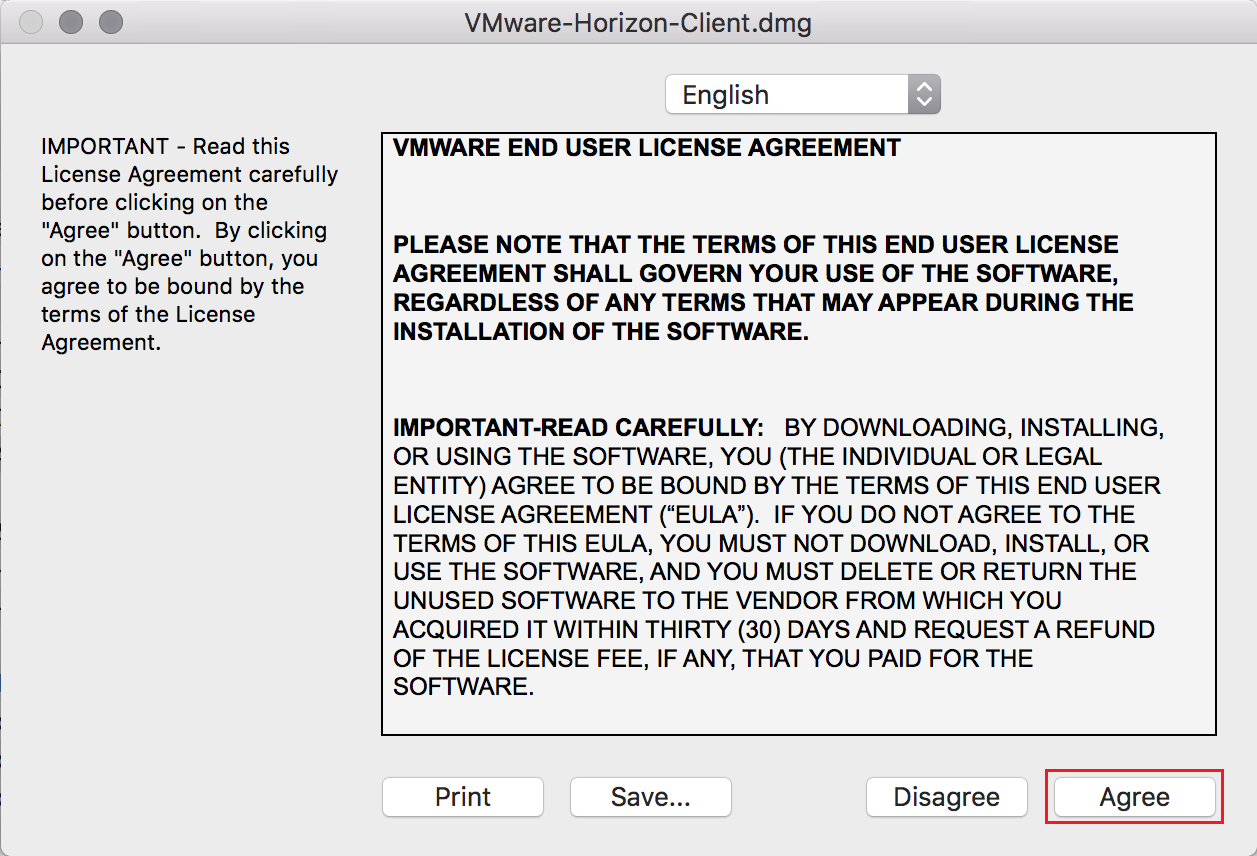 Step 3In the VMware Horizon Client window, click and drag the VMware Horizon Client.app icon onto the Applications icon to install the application.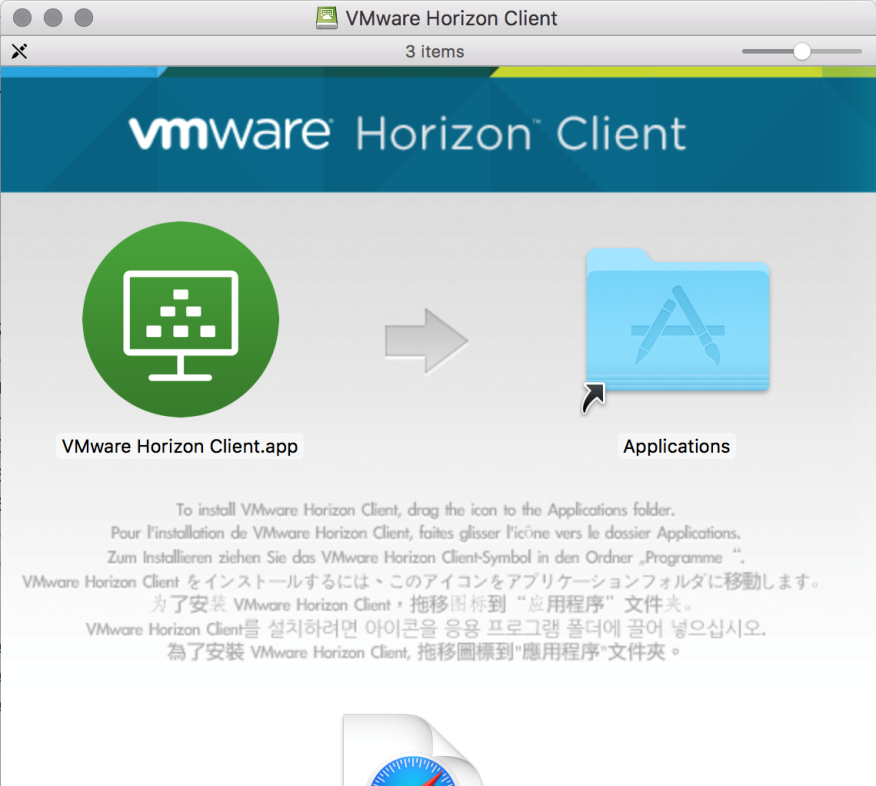 Step 4Click Authenticate in the dialog box that is presented to proceed.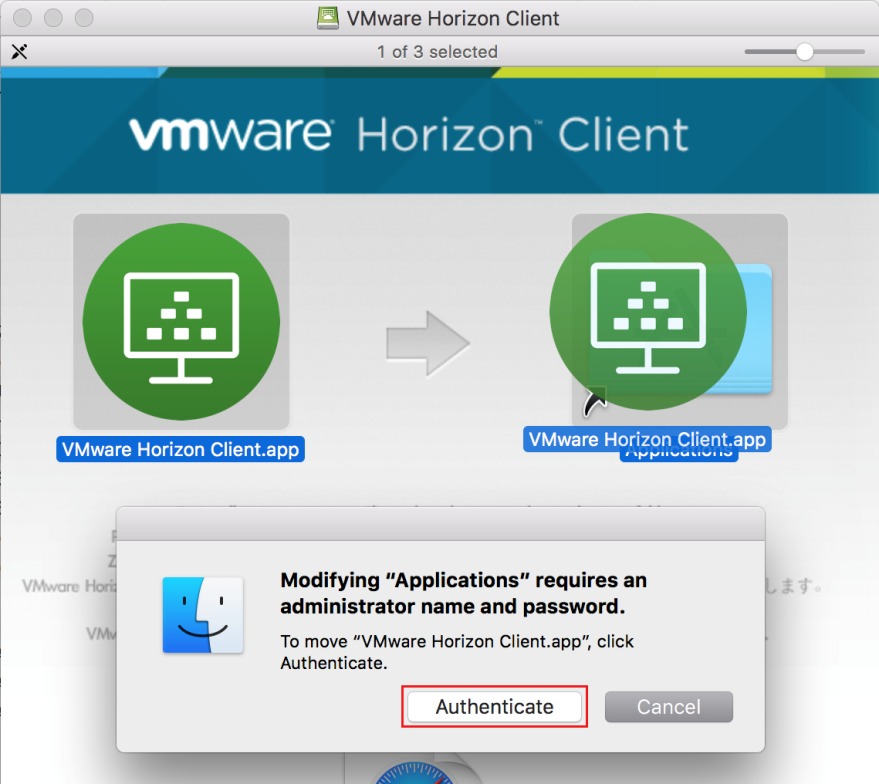 Step 5Enter your Mac administrator username and password in the dialog box that is presented, then click OK to provide permission to install the application.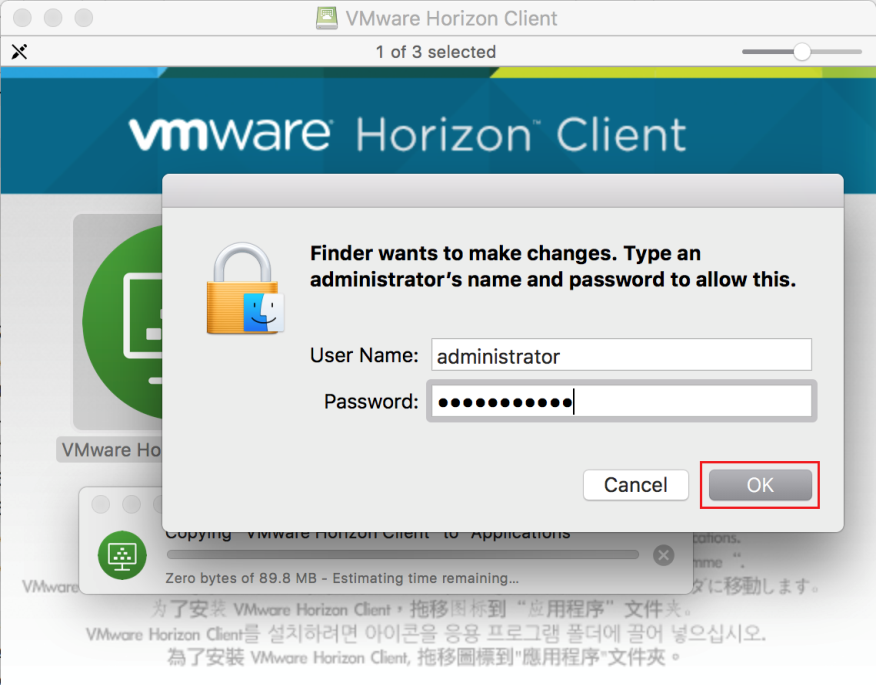 Step 6Close the VMware Horizon Client window.You can now logon to the Health IT Network using remote access.